Le tourisme au Moyen-OrientLe Moyen-OrientIntroduction : Le Moyen-Orient a longtemps été considéré à travers l’histoire du monde comme  le berceau des civilisations et des premiers empires, notamment dans le croissant fertile. Il est situé sur les continents de l'Afrique et de l'Asie. Cette zone géographique s'étend aux pays suivants : Liban, Syrie, Israël, Jordanie, Irak, Arabie Saoudite, Sultanat d'Oman, Yémen, Iran, Kazakhstan, Ouzbékistan, Kirghizistan, Turkménistan, Tadjikistan, Afghanistan, et Pakistan. Située au niveau du tropique du Cancer, cette région du monde possède un climat méditerranéen aux abords de la mer Méditerranée, et tropical sec et aride sur le reste du territoire. De plus, elle présente un relief assez nivelé puisque l'altitude varie entre -417m à la Mer Morte et 5604m au Mont Damavand. L’économie du Moyen-Orient est puissante grâce au pétrole qui représente 55% des  réserves de pétrole mais aussi de plus en plus grâce au développement du tourisme. En effet,  le tourisme est une activité en essor au Moyen-Orient car les pays profitent de l'héliotropisme et des échanges historiques et culturels. Le développement de cette activité permet de s’appuyer sur une autre économie que celle du pétrole, ce qui assure une meilleure stabilité. C’est pourquoi beaucoup de pays investissent dans le secteur touristique. Cependant, le tourisme semble inégalement réparti sur le territoire. On peut donc se demander comment s’organise le tourisme dans cette région du monde. Nous verrons dans une première partie les pays fréquentés et les logiques de cette attraction. Puis dans une seconde partie nous analyserons les pays qui ne sont pas fréquentés par les touristes et nous répertorions les raisons de cette absence.Etat des lieux :Hiérarchies des pays : Carte Israël.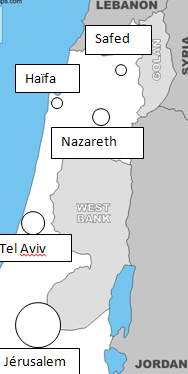 Carte Jordanie.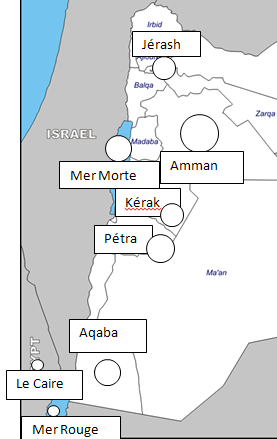 Carte Oman 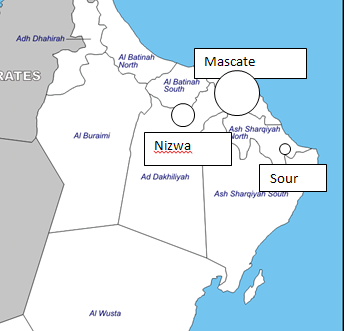 Carte Ouzkékistan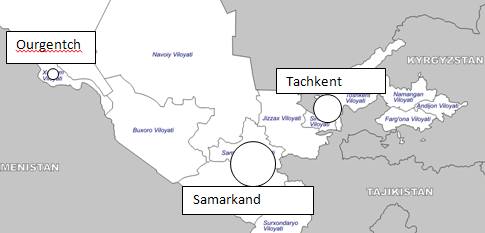 Les pratiques dans les pays fréquentés :Les pratiques :Pour plaire à la majorité des touristes le Moyen-Orient met en valeur la beauté du monde Arabe et concentre ses activités touristiques principalement sur la découverte.La découverte culturelle et religieuse 	L’activité touristique principale du Moyen-Orient est la découverte des sites culturels et religieux.	Les Pèlerinages font partie des plus anciennes  pratiques liées au tourisme et sont encore d’actualité  aujourd’hui. Ils font partit intégrante du tourisme même si le pèlerinage est un voyage, une marche vers un lieu de culte ou un lieu Saint, il crée un attrait pour les lieux dédiés à la religion. Certains  pèlerinages se sont vu attribuer des noms spécifiques comme celui de la Mecque  appelé hajj ou hagg, qui se traduit par grand pèlerinage ou umrah, petit pèlerinage. Le pèlerinage sur les tombeaux des saints islamiques porte le nom de  ziyarah qui signifie visites pieuses.	Les touristes veulent découvrir ces lieux Saint qui font partie d’une étape dans la vie des pratiquants ; c’est une découverte culturelle mais aussi une découverte de la beauté  architecturale des structures religieuses. Le tourisme lié à la religion n’est pas seulement dédié aux pratiquants. Il est plutôt une forme d’apprentissage culturel des grandes religions, c’est l’attrait de l’art sacré.	Les hommes ont toujours été attiré par les lieux saints, cet attrait a provoqué et provoque encore de grands déplacements que ce soit pour une fête religieuse, un office, un pèlerinage ou simplement une découverte culturelle. Le tourisme peut être considéré comme lié à la religion même si l’on ne peut pas dire qu’il existe un tourisme religieux,  puisque les déplacements ne sont pas dans un but de détente ou de découverte. Les touristes au Moyen Orient vont essentiellement visiter les lieux de cultes, où ils seront confrontés aux religions du monde Arabe.	Beaucoup de religions différentes se regroupent dans cette région de la planète car elle est le lieu de naissance des grandes religions monothéistes.	Au Moyen Orient il y a deux pôles majeurs : tout d’abord Jérusalem, ville des trois monothéismes, puis la Mecque, ville des musulmans. Les parcours touristiques entrainent une rencontre avec la nature, l’histoire, l’art, les traditions, et les cultures des communautés d’accueil.	Au Moyen Orient, les cinq villes les plus fréquentées sont Jérusalem, Boukhara, Samarkand, Pétra et Damas. Ces villes possèdent des monuments religieux d’une valeur inestimable, de par leur architecture ou leur valeur historique mais aussi par leur importance culturelle : Jérusalem (Israël)L’une des villes les plus réputée pour ses monuments religieux est Jérusalem. Connue notamment pour l’église du Saint Sépulcre, le Dôme du Rocher appelé mosquée d’Omar, le Mont des Oliviers et la mosquée Al Aqsa. Le centre de Jérusalem est appelé la vieille ville, elle est entourée de murailles et coupée en quatre parties représentant chacune un quartier de religion différente : arménien, chrétien, juif, et musulman. La vielle ville est très importante touristiquement car c’est le regroupement des trois principales religions monothéistes. Pour les chrétiens, c’est le lieu sacré ou Jésus a passé les derniers jours de son existence, pour les juifs, elle est considérée comme la capitale du premier royaume juif, et pour les musulmans, c’est le lieu de départ de l’ascension du prophète Mahomet. Autour de la vielle ville s’est construite  la nouvelle ville qui provoque un fort contraste (entre les grandes avenues et les habitations modernes face aux petites ruelles et vieux bâtiments). La beauté du patrimoine et de l’architecture donnent à la ville une forte valeur culturelle et touristique. La vieille ville de Jérusalem et ses remparts est d’ailleurs un site inscrit sur la liste du patrimoine mondial. L’un des sites les plus visité de Jérusalem, est le Mur des Lamentations qui représente  la valeur religieuse juive de la ville, il est le seul reste du temple créé par  Hérode le Grand. Tous ces monuments expliquent pourquoi Jérusalem est un lieu Saint.Eglise du Saint Sépulcre.          Mur des Lamentations.               Le Dôme du Rocher. Boukhara (Ouzbékistan)                                                                                              Boukhara est une petite ville d’art islamique qui est très visitée. Elle possède de nombreux mausolées, et mosquées comme la mosquée Bolo Khaouz mais aussi le mausolée de Tchachma Ayoub et celui d’Ismaël Samani qui est  l’un des plus populaires d’Ouzbékistan. Le mausolée d’Ismaël Samani  est un monument construit en forme de cube avec sur le dessus un dôme, cette structure compte parmi les édifices les mieux conservés du pays. L’architecture du mausolée est représentative du savoir-faire islamique avec une construction qui permet des jeux de lumière sur la façade. Il fut construit à la demande d’Ismail Samani, prince samanide, qui régna à Boukhara de 862 à 907. Ce monument est vu comme l’un des plus beaux de l’Ouzbékistan.    Samarkand (Ouzbékistan)Samarkand  est l’une des villes les plus anciennes de l’ex Asie Soviétique. C’est un centre de la culture islamique où l’architecture des structures est représentative de l’art islamique comme la mosquée de Bibi Khanum ainsi que le mausolée Chakh-i-Zinda. Mais l’édifice le plus impressionnant et qui a le plus de valeur à Samarkand est le mausolée Gour-Emir, tombeau de Tamerlan (grand guerrier fondateur de l’empire des timourides). Ce mausolée abrite toute la dynastie des Timourides. Il fut érigé en 1403 à l’ordre  d’Amir Timour. Les murs extérieurs du Gour Emir sont recouverts de mosaïque bleue. À l’intérieur se trouve le tombeau de Tamerlan, taillé dans le jade. Le Mausolée Gour Emir.  Pétra (Jordanie)Petite ville atypique en bord de falaise très réputée pour ces monuments taillés dans la pierre, Pétra possède de magnifiques constructions architecturales comme le temple Khaznah al-Faraun, ainsi qu’un théâtre semi-circulaire. De nombreuses tombes sont taillées dans la falaise. Ses ruines sont ce qui reste du passé puissant et de la richesse culturelle de la ville.Damas (Syrie)Les activités touristiques du Moyen Orient sont en grande partie concentrées sur   les visites des mosquées et des synagogues. La ville de Damas est incontournable de par sa  magnifique mosquée des Omeyyades ou aussi appelée Grande Mosquée. Elle a traversé le temps et fut détruite à de nombreuses reprises mais reconstruite. La Grande Mosquée fait partie des plus immenses et des plus vieilles mosquées attachées aux Musulmans. Cette mosquée d’une valeur exceptionnelle a contribué à l’évolution de l’architecture du monde musulman. Damas possède également d’autres édifices prestigieux comme le palais d’Azem datant du milieu du XVIIIe  siècle, ou le couvent de Soliman, mais aussi le tombeau de Saladin.   La mosquée des Omeyyades.On peut constater que certains pays, malgré leur potentiel ne s’ouvrent pas au tourisme pour conserver leur patrimoine religieux. La Mecque (Arabie Saoudite)A l’ouest de l’Arabie Saoudite se situe la Mecque considérée comme la ville natale du prophète Mahomet. On trouve au cœur de la ville la Kaaba, ce qui fait de la Mecque la ville la plus sacrée de l’Islam. Très riche culturellement, seul les musulmans peuvent accéder  à la Mecque. Enfreindre cette loi peut entrainer de graves conséquences jusqu’à la peine de mort. La Mecque n’est donc pas un site touristique pour les non-musulmans. Elle fait surtout partie d’un des  plus grands pèlerinages du monde.La Mecque en Arabie Saoudite. Les autres activités de la découverteLes tours opérateurs étudiés proposent de nombreuses activités pour découvrir la culture du pays. Ainsi, il y a possibilité de visiter des musées, ou encore d’assister à des spectacles traditionnels du pays.En Israël, les touristes ont la possibilité d’admire le Mont Sion. Il s’agit d’une des collines de Jérusalem, située au sud-ouest de la vieille ville. Elle culmine à 765 mètres d’altitude. Le nom de Sion est souvent pris comme symbole de la ville, puisque même après la destruction du Temple de Jérusalem, le mont Sion continue à rappeler la présence du Dieu d’Israël. Sur le Mont Sion on retrouve le Cénacle. C’est le lieu d’évènements importants des premiers temps de l’Eglise tels que le dernier repas de Jésus ou la Pentecôte.
Ils peuvent également admirer le Mont des Oliviers. Il s’agit d’une colline qui se situe à l’est de Jérusalem. C’est un lieu important pour la religion juive, le christianisme et l’islam puisqu’elle est un cimetière juif, on y retrouve de nombreux monuments chrétiens et des mosquées.
A Jérusalem se trouve également la Knesset. C’est le parlement monocaméral (à une chambre) de l’Etat d’Israël. Les députés sont  élus pour un mandat de quatre ans. Le premier rassemblement date du 14 février 1949. En tant que parlement, la Knesset est la détentrice du pouvoir législatif, mais aussi d'un pouvoir de contrôle sur le pouvoir exécutif. Ainsi elle vote les lois, vote le budget, contrôle le gouvernement, élit le président de l’Etat et son contrôleur, peut censurer le gouvernement. 
Il y a aussi le mémorial de Yad Vashem. Il a été inauguré en 1953, suite à la Loi du mémorial créée par la Knesset. Il commémore les victimes juives de la Shoah. Il est situé à l’ouest de la ville, et recouvre le sommet d’une colline. Il est constitué d’une chambre de la mémoire, d’un musée historique, d’une galerie d’art, des archives, de la Vallée des communautés détruites, de la salle des noms, du mémorial des enfants, et d’un centre éducatif, auquel s’est additionné, en 2005, le bâtiment des Justes.En Oman, les touristes peuvent visiter le musée franco-omanais du Sultanat d’Oman, qui est situé à Mascate. Il est plus exactement situé dans l’ancienne résidence des consuls de France.  Il retrace les différentes étapes des relations franco-omanaises depuis le 18ème siècle, lorsque Louis XIV s’intéressa à la destination.
Il a été inauguré par le sultan Qabus et le président François Mitterrand en 1992.
Le musée est géré par le ministère du Patrimoine et de la culture. Il abrite des collections d’objets traditionnels (bijoux, vêtements, poignards) et la reconstitution d’un village typique
Ce musée est  remarquable par son architecture, avec un intérieur qui comprend une cour fleurie et ombragée autour de laquelle s’étend au 1er étage une galerie en bois travaillé.
Nous pouvons également visiter le musée d’histoire de Mascate. Il se situe à la porte d’entrée de la ville, et y retrace l’histoire de l’Oman.En Syrie, il est possible de visiter la citadelle d’Alep. Cette citadelle qui domine la ville a été construite en 1230 mais a été en partie détruite par les Mongols. 
D’usage militaire, la citadelle est emblématique de l’architecture militaire islamique médiévale, qui s’exprima surtout lors de l’époque des Croisades. La citadelle peut accueillir le siège du pouvoir politique. De forme ovale, la citadelle, entourée d’un fossé, est imposante avec ses fortifications ponctuées de tours défensives et de sa porte unique. Une fois la porte fortifiée franchie, il faut passer les cinq virages à angle droit et les trois portes en acier, pour accéder à la salle d’armes, la salle byzantine, la salle du trône... Sa position est un lieu stratégique, en effet, la citadelle est située en hauteur sur un relief.
Il est également possible de visiter le musée archéologique d’Alep, c’est le deuxième le plus important du pays, après celui de Damas. Ce musée renferme des trésors remontant à tout ce que l’homme a trouvé dans la région depuis l’âge de pierre jusqu’à nos jours. L’entrée du musée est constituée de trois énormes statues de dieux et de déesses datant du Xème siècle avec J-C.  En Jordanie, nous trouvons le théâtre romain d’Amman. C’est l’une des plus belles visites à Amman, et le plus théâtre romain de Jordanie puisqu’il dispose de 6000 places. Le théâtre a été construit au IIème siècle par l’empereur Antonin le Pieux et a été restauré à partir de 1957. Situé derrière l’emplacement de l’ancien forum, il est toujours utilisé pour des spectacles et abrite depuis peu des manifestations culturelles l’été. 
On trouve également un théâtre romain à Pétra. Il a été construit au début du 1er siècle. Il est composé de 33 rangées de grès gris-rouge qui s’organisent en demi-cercle autour de l’orchestre d’environ 50 mètres, et qui peuvent contenir 5000 spectateurs.A Dubaï, ville des Emirats Arabe Unis, il existe de nombreux projets touristiques architecturaux. En visite dans la ville, les touristes peuvent alors observer ces projets, tels que Palm Islands ou The World. 
Dubaï possède un musée qui a été construit au XIX° siècle. Il s’agit du fort Al Fahidi qui a été transformé en musée. Il retrace la vie quotidienne de l’émirat avant l’ère pétrolière. On peut voir des reconstitutions d’échoppes, d’école coranique, de la vie dans le désert ou dans le port….En Ouzbékistan, à Tahckent, les touristes peuvent admirer le théâtre d’opéra et de ballet Alicher Navoï. Il a été construit en 1947 sous l’influence russe qui concilie les motifs nationaux. Lors d’un tremblement de terre en 1966, il n’a pas été abîmé, et reste un musée visitable pour ses salles ornementées par les meilleurs maitres ouzbeks.
Les touristes peuvent également entrer dans le musée des arts appliqués. Il a été créé en 1937, proche du centre de Tachkent. Le musée expose une large collection des arts appliqués d’Ouzbékistan à travers des objets datant des XIXème et XXème siècles.
Mais il y a aussi le musée d’histoire des peuples ouzbekz. Près de la place de Tamerlan, le musée d'histoire (ex-musée Lénine) retrace l'histoire des peuples de l'Ouzbékistan.Dans la plupart des villes de Moyen-Orient, les touristes peuvent admirer et visiter des monuments architecturaux. Ils ont la possibilité de découvrir l’histoire, la culture, l’artisanat ou encore les saveurs du Moyen-Orient, en groupe ou individuellement. Le repos et les jeuxBien que la découverte soit la pratique majoritaire au Moyen Orient. On retrouve une autre pratique touristique, cependant minoritaire par rapport à la découverte : c’est le repos. En effet, à Mascate, à Jérusalem ou à la Mer Morte, la baignade est proposée aux voyageurs afin de se reposer, se promener, et même de se soigner car la Mer Morte est connue pour ses vertus thérapeutiques grâce à ses eaux salées.Exemple de La Mer Morte :La mer morte n’est pas véritablement une mer. C’est en réalité un lac d’eau salée d’une superficie d’environ 800 m². Elle est entourée par trois pays : Israël, Jordanie et Cisjordanie.L’attraction principale de la Mer Morte est sa douce chaleur et sa teneur élevée en sel qui permet au corps de flotter sans aucun effort. De plus, les sels minéraux sont une source de bienfaits pour la peau et l’organisme.La mer morte est une attraction touristique de choix puisque c’est la seule mer au monde où la baignade est une attraction touristique et thérapeutique. Grâce à sa densité exceptionnelle en substances minérales, la baignade produit des effets bienfaisants sur l’organisme et en particulier sur la peau.Son littoral occidental (littoral Israélien) est ponctué de plages à proximité desquelles se trouvent des établissements thermaux et de grands centres touristiques dont les hôtels confortables et luxueux fournissent les services les plus diversifiés à leur clientèle.De plus en Israël, il existe plusieurs stations balnéaires le long des 300 km de la côte méditerranéenne qui attirent touristes sur plages de Tel Aviv ou Haïfa. C’est également le cas dans le golfe d'Eilat sur la mer Rouge (extrême sud Israël)Diagrammes par pays : 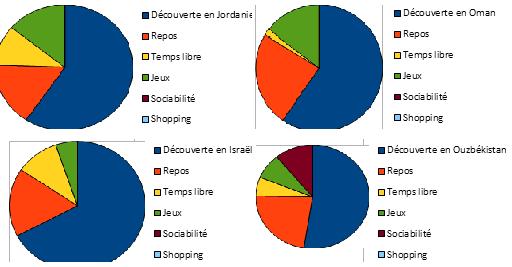 II - Les pays non fréquentés Les pays non sélectionnés par les tours opérateursLe Moyen-Orient est une région du monde fréquentée par les touristes, cependant certains pays  ne sont pas sélectionnés dans les circuits des tours opérateurs.Voici la liste de pays qui ne sont pas choisi: Palestine, Irak, Kazakhstan, Iran, Yémen, Pakistan et l'Afghanistan.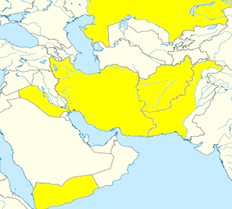 Pays non fréquentés:Les raisons de l’absence du tourisme dans ces régions Nous sommes actuellement dans un monde inégalement confortable. L'inconfort du monde se traduit par la santé. Dans certaines régions du monde nous pouvons donc contracter des maladies plus ou moins graves.Les touristes cherchent en plus du confort, la sécurité. Plus une société est riche plus celle-ci est complexe et donc il y a des normes et des règles qui renforcent la sécurité. C'est pourquoi des réfugiés quittent des zones de tensions pour des pays stables proches. L'insécurité dans le monde est donc un obstacle pour le tourisme.L’insécurité et la guerre On s'aperçoit que certains pays ne profitent pas de l'essor du tourisme ce qui n'est pas négligeable dans un contexte économique où la crise et les révolutions sont omniprésentes.Beaucoup de pays du Moyen-Orient doivent faire face à beaucoup de problèmes notamment les problèmes liés à la guerre et à un manque de sécurité important.La guerre en Afghanistan en est un très bon exemple, depuis les attentats aux États-Unis en septembre 2001, ce pays est confronté à la guerre quotidiennement depuis plus de 10 ans ce qui élimine toute forme de tourisme ou de développement économique de plus cet attentats a engendré énormément de changements au niveau aérien (visa, carte de séjour,...) mais aussi la mise en place de la lutte contre le terrorisme international visant en premier lieu les pays comme l'Irak ou l'Afghanistan.La guerre en Irak qui a commencé en 2003 a condamné le pays à l'insécurité dû aux nombreux attentats qui touchent le pays. Le Pakistan fait également parti de ces pays « dangereux », on relève depuis 2009 plus d'une vingtaine d'enlèvements et de tués (d'étrangers) dans des attentats islamistes.Les révolutions récentes du monde arabes ont amené à des guerres civiles, affrontements entre force de l'ordre et militants, guerre entre les différents régimes politique et militaire ce qui a plongé le monde musulman dans l'insécurité toute forme de tourisme n'est envisageable.  Les raisons politiques et économiques Le contexte actuel ne favorise en rien le tourisme dans les pays arabes à cause des récents évènements politiques qui ont amené à une révolution de ces pays: «le printemps arabe». Cette révolution a fait chuter la croissance touristique dans ces pays arabes en plus de toutes les autres (attentats, guerre, insécurité,...).Le cas de l'Iran:La guerre n'est pas la seule conséquence de cet échec économique, les raisons politiques et économiques jouent un rôle important. En Iran, il y a peu de développement économique malgré un potentiel touristique impressionnant avec ces 12 sites inscrits au patrimoine de l'Unesco mais est contraint d'un manque d'investissement à cause de l'inflation et du taux de chômage mais surtout des raisons politiques qui ont poussé le pays a ralentir leur développement. Autre raison primordiale: l’établissement en Iran d’un gouvernement qui, en raison de son idéologie religieuse et ses positions valorisant l’indépendance et l’aide aux payspauvres et opprimés ont vite amené à un climat de rivalité entre ce nouvel Etat islamique et les grandes puissances. Dans ce cas l'image envoyée par les occidentaux de l'Iran était péjoratif et qualifié ce pays de dangereux.Il y a également les problèmes  d’ordre matériel, telles que l’insuffisance de publicité et de la promotion des différents sites touristiques iraniens, mauvaise image véhiculée par les mass médias, faiblesse des infrastructures, personnel non-qualifié, insuffisances des structures d’accueil, etc.Mais tous ces problèmes poussent les pays à faire des efforts considérables pour aboutir à un développement touristique. (la création d'agences de tourisme, d'associations, nouvelle forme de voyages comme le tourisme désertique ainsi que le développement de nombreuses activités et personnels qualifiés.Le Moyen-Orient fait face à des difficultés dans beaucoup de domaines en terme de  géopolitiques avec le terrorisme permanent et sociales avec les « riches » et les « pauvres »  mais principalement dans l’alimentaire. Cette nation du Moyen-Orient, productrice de pétrole, importe 90% de ses aliments parce que c'est un pays aride. Les aliments sont vendu très cher, par exemple un litre d’essence coûte moins cher que l’eau. Alors que les problèmes de l’insécurité alimentaire au Qatar sont dus à son sol, les pays africains sont aux prises avec l'insécurité alimentaire à cause de la pauvreté et des conditions météorologiques irrégulières qui ont considérablement réduit la production agricole au fil des années. La religionAu Moyen-Orient la religion est considérée comme très importante dans la majorité des civilisations qui peuplent cette région de l’Asie. Le Moyen-Orient constitue le berceau de religions pratiquées par plus de 3 milliards de personnes sur la planète, il est donc très important d'un point de vue historique et culturel et son rôle de carrefour des civilisations entre Asie, Afrique et Europe attire chaque année de nombreux fidèles en pèlerinage. Le Moyen-Orient, où les minorités religieuses restent nombreuses, est une terre massivement musulmane, sunnite à 75 %. La région occupe une position remarquable, à l'intersection des ensembles géolinguistiques. Conclusion :Pour conclure on peut donc dire que le Moyen-Orient bénéficie d’un environnement économique favorable au développement touristique. Dans cette région du monde le tourisme est principalement lié à la religion. Les touristes y vont pour voir des monuments religieux, des musées, des forteresses…ou tout simplement pour s’y reposer et s’y recueillir. Les pays touristiques du Moyen-Orient profitent de leur héritage historique mais continuent d’investir dans le secteur du tourisme. Cependant, le tourisme au Moyen-Orient dépend de la situation économique et politique des pays. En effet les pays non stables ne sont pas fréquentés car la guerre ou les attentats représentent tout de même un danger pour les touristes.Annexes :Les pratiques par paysLes nuitées par paysLiban%Syrie%Sidon10,1100Damas20,167300Tyro10,1100Maaloula10,083100Eshmoun10,1100Tartous10,083100Beiteddine10,1100Lattaquié10,083100Beyrouth20,2300Ougarit10,083100Jeita10,1100Saint Siméon10,083100Byblos10,1100Alep10,083100Bsharrech10,1100Hama10,083100Baalbeck10,1100Palmyre20,167300Total10Bosra10,083100Total12Cisjordanie%Yemen%Massada10,333100Nakhl11100Khasab20,667300Total1Total3Jordanie%Israël%Amman250,208260Tel Aviv50,139600Jerash100,0831100Tibériade20,056300Mer Morte120,11300Safed10,028100Mont Nébo60,05700Jérusalem100,2781100Madaba90,0751000Haïfa10,028100Kérak100,0831100Nazareth20,056300Petra150,1251600Capharnaüm20,056300Aqaba120,11300Ein Karem10,028100Wadi Rum110,0921200Bethléem30,083400Bethanie20,017300Beidah20,056300Mer Rouge10,008100Mont Zion20,056300Sinaï30,025400Beit-Shéan10,028100Qasr Azraq10,008100Ein Gedi10,028100Guizeh10,008100Césarée10,028100Le Caire10,008100Saint Jean d'Acre10,028100Dahab10,008100Golan10,028100Total120Total36Oman%Emirats Arabes Unis%Mascate70,226800Dubaï21300Wahiba Sands20,065300Total2Nizwa30,097400Al Hamra10,032100Barkba20,065300Quriyat10,032100Wadi Tiwi10,032100Wadi Shaab10,032100Sour10,032100Finns10,032100Wadi Bani Khaled10,032100Ibra10,032100Birkaout-al-Mawz10,032100Bahla10,032100As-Sab10,032100Bilad Sayt20,065300Al Nakhal10,032100Mutrah10,032100Wahiba  10,032100Rustaq10,032100Total31Ouzbékistan%Arménie%Ourgentch30,081400Etchmiadzine10,067100Samarkand110,2971200Erevan40,267500Khiva40,108500Gueghart10,067100Tachkent70,189800Tatev10,067100Boukara100,271100Novarank10,067100Chakharisbz20,054300Khor-Virap10,067100Total37Sanahin10,067100Haghbat10,067100Toumanyan10,067100Ketcharis10,067100Garni10,067100Hayravank10,067100Total15Turkménistan%Nissa10,2100Achkhabadad20,4300Mary20,4300Total5Liban%Syrie%Beyrouth61700Damas30,43400Total6Lattaquié10,14100Alep20,29300Palmyre10,14100Total7Cisjordanie%Massada10,333100Khasab20,667300Total31400Jordanie%Israël%Amman300,453100Tel Aviv30,17400Jerash10,01100Tibériade30,17400Kérak10,01100Jérusalem110,611200Pétra200,32100Bethléem10,06100Aqaba70,1800Total18Wadi Rum30,04400Mer Rouge20,03300Sinaï20,03300Le Caire10,01100Total67Emirats Arabes UnisDubaï11100Total1Oman%Mascate60,333700Finns10,056100Nizwa40,222500Bilad Sayt10,056100Wahiba30,167400Ras Al Hadd10,056100Jabel Akhdar10,056100Djebel Shams10,056100Total18OuzbékistanArménieHaghbat10,17100Samarkand70,3800Erevan50,83600Khiva40,17500Total61700Tachkent40,17500Boukara80,35900Total23TurkménistanNissa10,5100Mary10,5100Total2